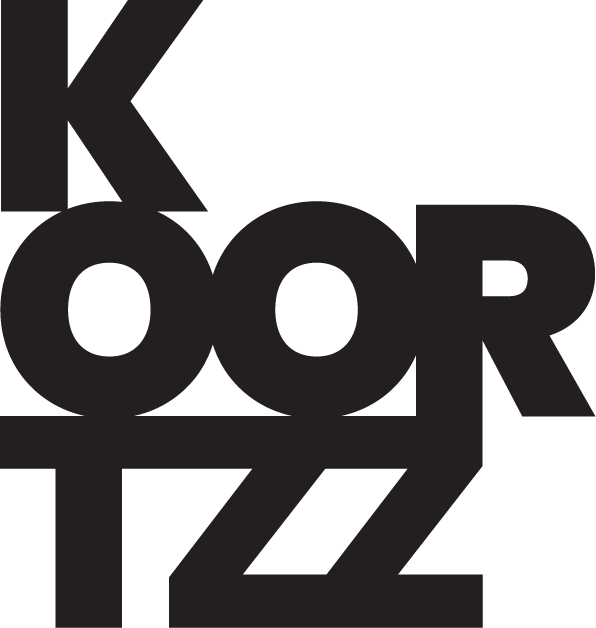 PASCALE PLATEL EN BEN SEGERS KOM NE KEER BINNENwww.pascaleplatel.be
Sven: Ewel?Chantal: Ewel wa?Sven: Nie me mij, hé?Chantal: Hein?Sven: Hein?Chantal: Soms zijde gij echt niet van deze planeet. Gelijk daarstraks in Oostende. Gij ziet dan dingen die k’ ik niet zie en ik zie dingen die gij niet ziet en straal voorbij loopt. Terwijl we op dezelfde plek zijn. Gij komt dan af met een idee om iets te doen en ik ook, maar uw idee is gebaseerd op wat da gij ziet en het mijne op wat ik zie. En dat botst dan natuurlijk.Sven: ‘t Is waar! Ik wilde daar gewoon wat lanterfanten en winkels doen, maar gij wilde fietsen. ‘Ge moogt éne winkel doen’, zeide toen en ik zeg ‘Ja’, en ik ga vlug binnen, maar ik voel mij dan al schuldig en ik zeg tegen die verkoopster: ‘Madame, ik moet ne keer terugkomen want Chantal wilt fietsen.’ Chantal: Is dat erg? Een voorstelling over de mogelijkheid van een onmogelijke relatie met ben segers en pascale platelMet: Pascale Platel en Ben SegersProductie: Koortzz